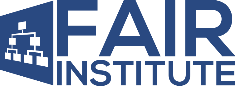 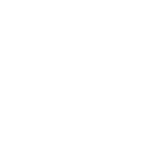 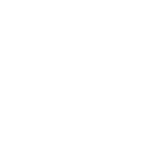 SourcesPCI-DSS: https://www.pcisecuritystandards.org/documents/PCI_DSS_v2_Risk_Assmt_Guidelines.pdfCOBIT 2019: http://www.isaca.org/COBIT/Pages/COBIT-2019-Framework-Governance-and-Management-Objectives.aspxSEC – Cybersecurity Disclosures: https://www.sec.gov/rules/interp/2018/33-10459.pdfNIST CSF v1.1: https://nvlpubs.nist.gov/nistpubs/CSWP/NIST.CSWP.04162018.pdfISO/IEC 27001: https://www.iso.org/obp/ui/#iso:std:iso-iec:27001:ed-2:v1:en; https://www.itgovernance.co.uk/iso27001/iso27001-risk-assessment; https://www.isaca.de/sites/pf7360fd2c1.dev.team-wd.de/files/isaca_2017_implementation_guideline_isoiec27001_screen.pdf; www.iso27001security.com/ISO27k_Guideline_on_ISMS_audit_v1.docxNYDFS: https://www.dfs.ny.gov/legal/regulations/adoptions/dfsrf500txt.pdfGDPR: https://gdpr-info.eu/art-35-gdpr/; www.gdpr.associates/gdpr-requirements/GLBA: https://www.sans.org/reading-room/whitepapers/auditing/conducting-electronic-information-risk-assessment-gramm-leach-bliley-act-compliance-1053; https://www.occ.gov/news-issuances/bulletins/2001/bulletin-2001-35a.pdfFIPS 200: https://nvlpubs.nist.gov/nistpubs/FIPS/NIST.FIPS.200.pdfFFIEC: https://ithandbook.ffiec.gov/it-booklets/management/iii-it-risk-management.aspxHITRUST CSF: https://hitrustalliance.net/; https://hitrustalliance.net/documents/mycsf/mycsf_information/MyCSFRiskAssessment.pdfHIPAA Privacy Rule: https://www.hipaajournal.com/hipaa-risk-assessment/HIPAA Security Rule: https://www.hhs.gov/hipaa/for-professionals/security/guidance/guidance-risk-analysis/index.html?language=es#1951 SSAE 18: https://www.aicpa.org/content/dam/aicpa/research/standards/auditattest/downloadabledocuments/ssae-no-18.pdfFHFA: https://www.fhfa.gov/SupervisionRegulation/Documents/Information_Technology_Risk_Management_Program_Module_Final_Version_1.1.pdfLanguage forrisk assessment requirementsFrequency of risk assessmentRecommends quantifying risk?Recommends measuring risk / use of metrics?Monitor changing risk levels over time?Intended use of assessmentFramework(s) or tools cited by entityPCI-DSSImplement a risk-assessment process that: • Is performed at least annually and upon significant changes to the environment (for example, acquisition, merger, relocation, etc.), • Identifies critical assets, threats, and vulnerabilities, and • Results in a formal, documented analysis of risk.“at least annually and upon significant changes to the environment”Discussed but no specific recommendationYesPCS DSS Risk Assessment Guidelines discuss “Risk Evaluation” as a way to “determine the significance of risks in order toprioritize mitigation efforts” and that using numerical values in the risk assessment can result in more objective resultsYesPCS DSS Risk Assessment Guidelines identifies a “need for the continuous monitoring of risks throughout the year”Compliance activity details for numerous requirements are to be determined by the annual risk assessment.FAIR, NIST SP 800-30, OCTAVE, ISO 27005COBIT 2019Continually identify, assess and reduce I&T-related risk within tolerance levels set by enterprise executive management.  Source: COBIT 2019 Management Objective AP012 – Managed Risk.Not SpecifiedYesRecommends articulating risk scenarios and providing decision makers with probabilities, ranges of loss, and confidence levels.YesEstimate the frequency and magnitude of loss associated with risk scenarios while taking into account risk factors. Example metrics include “percent of critical business objectives and services covered by risk assessment”, “business cost of incidents”, “significant incidents not identified in risk assessments”YesBased on all risk profile data, define a set of risk indicators that allow the quick identification and monitoring of current risk and risk trends.Define a balanced set of project proposals designed to reduce risk and/or projects that enable strategic enterprise opportunities, considering costs, benefits, effect on current risk profile and regulations.CMMI Cyber Maturity Platform; COSO ERM; ISO/IEC 27005:2011; NIST CSF; NIST 800-53SEC – Cybersecurity DisclosuresOrganizations should consider the following in evaluating cybersecurity risk factor disclosure: • the occurrence of prior cybersecurity incidents, including their severity and frequency; • the probability of the occurrence and magnitude of cybersecurity incidents; the adequacy of preventative actions to reduce cybersecurity risks and the associated costs• the cost of the aspects of the company’s business and operations that give rise to material cybersecurity risks; • the costs associated with maintaining cybersecurity protections, including insurance coverage; • the potential for reputational harm; • associated cost of existing or pending laws and regulations relating to cybersecurity • litigation, regulatory investigation, and remediation costs associated with cybersecurity incidents.Risk factors are included in an annual report.YesReferences that “financial reporting and control systems would be designed to provide reasonable assurance that information about the range and magnitude of the financial impacts of a cybersecurity incident”YesFrequency (probability) and magnitude of prior and future cybersecurity incidents.Adequacy of and associated costs with: Preventative actions taken to reduce cyber risks; Aspects of business that give rise to material cyber risks; Maintaining protections (e.g., insurance)Yes“Disclose specified information on a regular and ongoing basis.” This includes timely and ongoing information regarding “material cybersecurity risks and incidents that trigger disclosure obligations”Public disclosure/ reportingNot specifiedNIST CSF v1.1NIST CSF v1.1(cont’d)Risk Assessment (ID.RA): The organization understands the cybersecurity risk to organizational operations (including mission, functions, image, or reputation), organizational assets, and individuals. The organization analyzes the operational environment in order to discern the likelihood of a cybersecurity event and the impact that the event could have on the organization. It is important that organizations identify emerging risks and use cyber threat information from internal and external sources to gain a better understanding of the likelihood and impact of cybersecurity events.Not specifiedIt supports “recurring” risk assessments and validation of business drivers to help organizations select target states for cybersecurity activities that reflect desired outcomes.Not specifiedYesReferences that it is often more valuable to predict whether a cybersecurity risk may occur, and the impact it might have, using a leading measure.YesSecurity Continuous Monitoring (DE.CM): The information system and assets are monitored to identify cybersecurity events and verify the effectiveness of protective measures.Develop an action plan to strengthen existing cybersecurity practices and reduce cybersecurity risk and reprioritize resources. (may reveal that an organization is overinvesting to achieve certain outcomes). Progression to higher framework implementation tiers is encouraged when a cost-benefit analysis indicates a feasible and cost-effective reduction of cybersecurity risk.COBIT, CIS Controls, (ANSI/ISA)-62443-2-1 (99.02.01)-2009, ANSI/ISA-62443-3-3 (99.03.03)-2013, ISO/IEC 27001, NIST SP 800-53 Rev. 4 - NIST Special Publication 800-53 Revision 4, Security and Privacy Controls for Federal Information Systems and OrganizationsISO/IEC 27001ISO/IEC 27001 (cont’d)Section 6.1.2 of the Standard states the risk assessment process must:a. Establish and maintain certain information security risk criteria*;b. Ensure that repeated risk assessments “produce consistent, valid and comparable results”;c. “Identify risk associated with the loss of confidentiality, integrity and availability for information within the scope of the information security management system”; d. Identify the owners of those risks; ande. Analyze and evaluate information security risks according to certain criteria.*Criteria includes: The organization’s assets  The business, legal and contractual requirements relevant to the identified assets; The value of the identified assets in terms of their confidentiality, integrity and availability The threats and vulnerabilities that affect the security of those assets;  The impact on the organization should the assets be compromised; and  The likelihood of them being compromised.At least annuallyDiscussed but no specific recommendation. States that the importance is that organizations understand the scoring in business terms.YesAt minimum, requires documentation of the measurement structure for all KPIs. YesDevelop, implement and continuously improve a framework whose purpose is to integrate the process for managing risk into the organization's overall governance, strategy and planning, management, reporting processes, policies, values and culture.Once the risk assessment has been conducted, the organization needs to decide how it will manage and mitigate those risks, based on allocated resources and budget.Not specified; however, should take into account the requirements outlined in the first column.NYDFSEach Covered Entity shall conduct a periodic Risk Assessment of the Covered Entity’s Information Systems sufficient to inform the design of the cybersecurity program.“as reasonably necessary to address changes to the Covered Entity’s Information Systems, Nonpublic Information or business operations”Not specifiedYesNYDFS 500.09 specifies that criteria be used for evaluations that includes “adequacy of existing controls in the context of the identified risk”YesCISO must report annually“… requirements describing how identified risks will be mitigated or accepted based on the Risk Assessment and how the cybersecurity program will address the risks.”Not specifiedGDPR“The GDPR introduces a risk-based approach that involves assessing the risks presented by data processing activities and responding appropriately.  This should take into account the nature, scope, context, purpose of the processing and the potential risks to the rights and freedoms of individuals.  Assessments should include a systematic description of the processing operation, its purpose and assess the risks to the rights and freedoms of individuals.  It should also include the measures that could be taken to mitigate these risks, including safeguards, security measures and mechanisms to ensure the protection of personal data and to demonstrate compliance with the GDPR. The relevant obligations for ‘high risk’ processes are notifications of breaches, conducting a data protection impact assessment and prior consultations with Data Protection AuthoritiesWhenever processing is likely to result in a high risk to the rights and freedoms of individualsNot specifiedYesTo assess the level of risk, you must consider both the likelihood and the severity of any impact on individuals. High risk could result from either a high probability of some harm, or a lower possibility of serious harm.YesWhere necessary, the controller shall carry out a review to assess if processing is performed in accordance with the data protection impact assessment at least when there is a change of the risk represented by processing operations.Conduct data protection impact assessments (DPIAs) to identify and reduce the data protection risk within projects and systems, and thereby reduce the likelihood of privacy harms to affected EU citizens.Article 29 Working Party Guidelines on Data Protection Impact Assessment (DPIA) and determining whether processing is ‘likely to result in a high risk’ for the purposes of Regulation (EU) 2016/679, 4 April 2017Articles 35 and 36 and Recitals (89) to (96) of the GDPRGLBAIdentify vulnerabilities in electronic systems containing customer data, assess likelihood and impact of threats, and assess sufficiency of controls to mitigate those risks.At least once a year, or more frequently in response to material changes in the environment.Not specifiedNot specifiedYesRecommended monitoring through optional what-if scenarios.Output includes assigning a risk rating to each technology and mapping of controls to address each of the identified risks.Not specified; however, should be logical, supportable, and appropriate for the institution.Federal Information Processing Standards (FIPS) Publication 200A risk-based process for selecting the security controls necessary to satisfy the minimum security requirements for information and information systems supporting the executive agencies of the federal government.Not specifiedNot specifiedNot specifiedYesLeveraging established security baselinesEstablish minimum levels of due diligence for information security and as an approach for selecting security controls for information systems that meet minimum security requirements.Not specifiedFFIECManagement should identify, measure, mitigate, monitor, and report IT risks that threaten the safety and soundness of an institution. An effective ITRM process is regularly updated and aligns IT and business objectives. This process should have a higher level of formality in more complex institutions.Not specifiedExam frequency is as follows:-“A” ranking = 24 months-“B” ranking = 36 months-“C” ranking = 48 monthsYesManagement should estimate the likelihood of occurrence and severity of the impact of the identified risk. When analyzing the potential impact, management should consider financial, reputation, etc.YesThe specific metrics reported, and the frequency with which they are reported, depend on the institution's IT environment.YesRisk monitoring is ongoing and should include reviews of metrics (e.g., threat intelligence), performance benchmarks, SLAs, and compliance with internal policies.Manage risk within limits. Improve controls.Cybersecurity Assessment Tool (CAT)HITRUST CSFPerform an impact analysis on all systems with health information (criticality); (2) Categorize & valuate systems based on sensitivity & criticality; (3) Select an appropriate framework baseline set of controls; (4) Apply an overlay and/or tailor based on a targeted risk analysis; (5) Evaluate residual risk using control maturity & impact ratings; (6) Rank risks and determine risk treatments; (6) Make contextual adjustments to likelihood & impact, if needed, as part of the corrective action planning process.Specified in Risk Assessment Criteria of the CSFNot specifiedYesSpecified in the “measured” evaluation criteriaYesSpecified in the “managed” evaluation criteriaUsed as an approach to ensure that established controls are fully aligned with the risks to which an organization is exposed.myCSF Risk AssessmentHIPAA Security & Privacy RulesConduct an accurate and thorough assessment of the potential risks and vulnerabilities to the confidentiality, integrity, and availability of electronic protected health information held by the organization [Security Rule] / covered entity or business associate [Privacy Rule].HHS does not provide guidance on the frequency of reviews other than to suggest they may be conducted annually depending on an organization´s circumstances.Not specifiedHHS acknowledges that there is no specific risk analysis methodology. This is due to Covered Entities and Business Associates varying significantly in size.Not specifiedThis is due to Covered Entities and Business Associates varying significantly in size.NoHHS does not provide guidance on the frequency of reviews other than to suggest they may be conducted annually depending on an organization´s circumstances.The final stage of a HIPAA privacy risk assessment should be the development and implementation of a HIPAA privacy compliance program.HIPAA Security Risk Assessment ToolNIST HIPAA Security Rule ToolkitSSAE 18Risk Assessment Procedures: The practitioner should obtain an understanding of the subject matter and other engagement circumstances sufficient to a. enable the practitioner to identify and assess the risks of material misstatement in the subject matter and b. provide a basis for designing and performing procedures to respond to the assessed risks and to obtain reasonable assurance to support the practitioner’s opinion. At least annuallyNot specifiedYesAICPA states that the risk assessment, “may include estimating the significance of identified risks, assessing the likelihood of their occurrence, and deciding about actions to address them.”YesIf material changes are identified during the period between risk assessments, a revised assessment should be performed (ref: par. A31– A32)Output is used toidentify controls to test in the SOC report to mitigate the identified risks. The output of the risk assessment may also influence the nature, timing and extent of audit procedures.Not specifiedFHFAFHFA(cont’d)The Information Security Management (ISM) program should include policies and processes that address: Information Security Risk Assessment – a process to identify threats, vulnerabilities, attacks, probabilities of occurrence, and outcomes. A security risk assessment gathers data regarding the information and technology assets of the organization, threats to those assets, vulnerabilities, existing security controls and processes, and the current security standards and requirements; analyzes the probability and effect associated with the known threats and vulnerabilities to institution assets; and prioritizes the risks present due to threats and vulnerabilities to determine the appropriate level of training, controls, and assurance necessary for effective mitigation.An initial risk assessment may involve a significant one-time effort, but the risk assessment process should be an ongoing part of the ISM program.Discussed but no specific recommendationYesEvaluate the standards used for measurement, the information measures and repeatability of measured processes, and appropriateness of the measurement scope. (Are the metrics accurate, timely, complete, relevant, and consistent?)YesInclude an assessment of the adequacy of an institution’s monitoring of risk and establishment of internal controls to mitigate risk. Identify areas requiring follow-up examination activities or monitoring.The resulting information is used to develop strategies to mitigate those risks to the availability, integrity, confidentiality, and accountability of information and information systems.Not specified